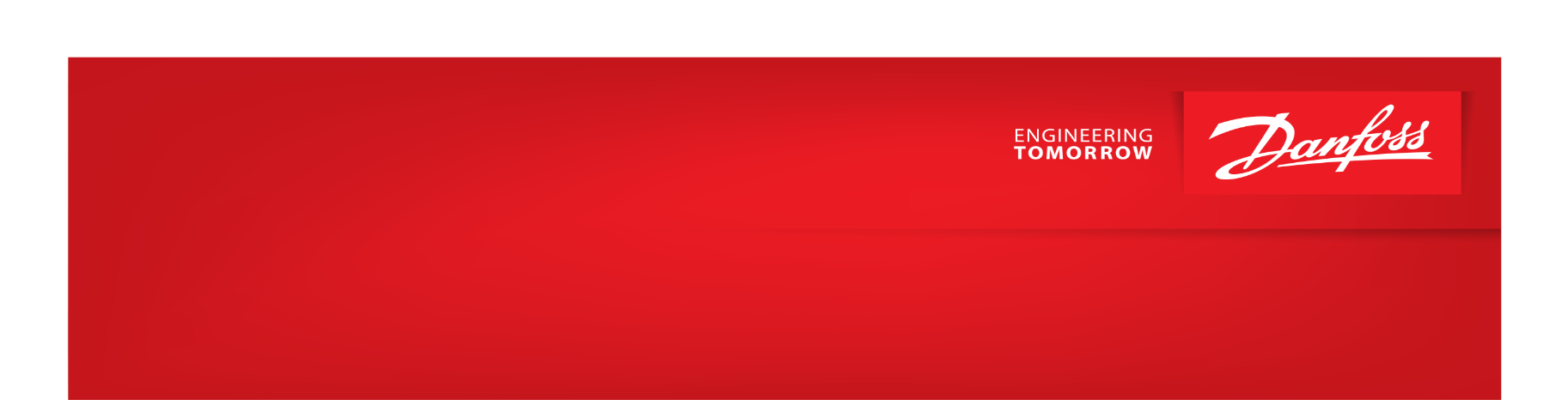 Firma Danfoss tworzy technologie, które pozwalają uzyskać więcej za mniej. Rozwiązania Danfoss stanowią odpowiedź na rosnące zapotrzebowanie na innowacje z zakresu infrastruktury, przemysłu spożywczego, efektywności energetycznej i rozwiązań przyjaznych dla klimatu.Jeżeli jesteś zainteresowany zdobyciem doświadczenia w Dziale Jakości w Grodzisku Mazowieckim zapraszamy do wzięcia udziału w procesie rekrutacyjnym.Zakres zadań:Analiza systemów pomiarowych MSA,Określenie przyczyn źródłowych nieprawidłowych wyników MSA (z użyciem podstawowych narzędzi jakości – 7 quality tools),Proponowanie i wdrożenie usprawnień systemu pomiarowego (z użyciem podstaw Six Sigma i Project Management),Gemba Walks na liniach produkcyjnych, analiza stwierdzonych ryzyk, aktualizacja FMEA, propozycja działań prewencyjnych,Wykonywanie prostych pomiarów i wprowadzanie danych do raportów,Współpraca przy kalibracjach sprzętu kontrolno- pomiarowego,Asysta przy uruchamianiu nowych linii produkcyjnych,Bieżące wsparcie Działu Jakości.Nasze oczekiwania:Student lub absolwent studiów technicznych, specjalizacja: związana z zarządzaniem jakością lub produkcją, metrologią, ciągłym doskonaleniem: 4 rok oraz wyżej,Zainteresowanie pomiarami, jakością, chłodnictwem i ogrzewnictwem,Znajomość podstaw statystyki,Znajomość języka angielskiego w stopniu podstawowym,Znajomość MS Office.Oferujemy:Płatny staż na podstawie umowy zlecenie w terminie 01.07.2021 – 30.09.2021 w wymiarze 20-40 godzin tygodniowo,Pracę w międzynarodowej firmie produkcyjnej istniejącej na rynku już od 1933 r.,Unikalną możliwość nabycia cennego doświadczenia zawodowego u jednego z wiodących na świecie producentów w branży energooszczędnych rozwiązań, Profesjonalne wsparcie ze strony opiekuna stażu i całego zespołu,Dofinansowanie do obiadów.				Osoby zainteresowane praktykami prosimy o wysyłanie aplikacji 		na adres: rekrutacja@danfoss.com. W tytule e-mail prosimy o dopisek:   Staż w Dziale Jakości/2020Więcej informacji na temat firmy na www.danfoss.pl